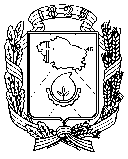 УПРАВЛЕНИЕ ОБРАЗОВАНИЯ АДМИНИСТРАЦИИГОРОДА НЕВИННОМЫССКАМУНИЦИПАЛЬНОЕ БЮДЖЕТНОЕ ОБЩЕОБРАЗОВАТЕЛЬНОЕ УЧРЕЖДЕНИЕ СРЕДНЯЯ ОБЩЕОБРАЗОВАТЕЛЬНАЯ ШКОЛА № 11 ГОРОДА НЕВИННОМЫССКА ИМЕНИ КАВАЛЕРА ОРДЕНА МУЖЕСТВА Э,В. СКРИПНИКАИнформация о количестве свободных мест в МБОУ СОШ № 11 г. Невинномысска на 30.10.2021№ п/пКлассКоличество 1-11 классовЧисло обучающихся на 30.10.2021Количество свободных мест№ п/пКлассКоличество 1-11 классовЧисло обучающихся на 30.10.2021Количество свободных мест11253022245533254044261055240106626807725808825509925301010126011111241ИТОГО:ИТОГО:53716